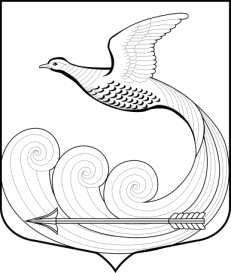 СОВЕТ ДЕПУТАТОВМуниципального образования Кипенское сельское поселениеЛомоносовского муниципального районаЛенинградской области ТРЕТЬЕГО СОЗЫВАРЕШЕНИЕ № 16д. Кипень                                                                              «10» мая 2016 г.         «О назначении исполняющего обязанностиглавы администрации МО Кипенское сельскоепоселение Ломоносовского муниципального районаЛенинградской области»	В соответствии с Федеральным законом № 131-ФЗ от 06.10.2003 года «Об общих принципах организации местного самоуправления в Российской  Федерации» и руководствуясь Уставом МО Кипенское сельское поселение, Совет депутатов МО Кипенское сельское поселение, РЕШИЛ:Освободить от занимаемой должности главу администрации МО Кипенское сельское поселение Овчарова Н.Н. (Основание – личное заявление).Возложить исполнение обязанностей главы администрации МО Кипенское сельское поселение Ломоносовского муниципального района Ленинградской области, заместителя главы администрации   УДЮКОВАРАФАЭЛЯ РАФИКОВИЧА с 12.05.2016 года.Главе МО Кипенское сельское поселение Кюне М.В. заключить с  Удюковым Р.Р. дополнительное соглашение к трудовому контракту,  установив доплату за совмещение должностей в размере разницы между должностными окладами заместителя главы администрации по общим вопросам и главы администрации.Опубликовать (обнародовать) настоящее решение в средствах массовой информации и разместить на официальном сайте МО Кипенское сельское поселение.Настоящее решение вступает в силу со дня его принятия.Председатель совета депутатовМО Кипенское сельское поселение:                                             М.В. Кюне 